ЯК ПРАВИЛЬНО ЧИТАТИ КНИЖКИ? Ваш успіх безпосередньо залежить від вашої роботи над собою, постійного розвитку. Коли ви читаєте дійсно хороші книги, ви розвиваєтеся. 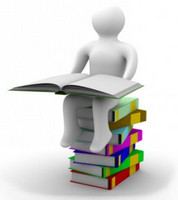 Якщо ви отримуєте нові знання і досвід, то відповідно отримуєте нове бачення ситуації. Книги - це найпростіший спосіб отримання нових знань та інформації, але чи вмієте ви правильно читати книги? Чи запам’ятовуєте отриману інформацію, чи застосовуєте на практиці отримані знання, щоб вони краще засвоїлися? Навіщо читати книги?Крім того, що вони розвивають вас як людину, і ви отримуєте нові знання та досвід, у книг є одна дуже важлива особливість. Можливо, що ви й самі помічали, що якщо тривалий час нічого не читати, то ви починаєте повільніше думати, вже не так оригінально і легко, як раніше. В голові з’являється дискомфорт і загальмованість. Усе це безпосередньо відображається на вашій роботі. Після того, як ви починаєте читати, швидкість думки і ясність розуму повертаються в колишнє русло. Висновок досить простий. Книги - це той же спорткомплекс, але не для тіла, а для розуму. Вони навантажують вас необхідною інформацією і дозволяють тримати вашу мозок в тонусі. Що потрібно, щоб правильно читати книги?1. Багаж знань. До кожної книги потрібно «дорости». Тому не починайте відразу читати Кафку чи Ніцше. Починайте з простих книг, які стануть вашим фундаментом, як в емоційному, так в розумовому плані. Тому не соромтеся спочатку прочитати чи згадати книги, які ви читали в дитинстві та юності. 2. Потрібно знати, навіщо ви це робите. Перш, ніж приступити до прочитання, необхідно запитати себе: навіщо я читаю текст? Чи є в мене якась конкретна мета або цю книгу я читаю заради задоволення? Які знання (навички, інформацію) я хочу отримати після прочитання? Дізнайтеся, чи задовольнить ця книга ваші потреби, чи досягнете ви своєї мети після прочитання. 3. Активне читання. При читанні матеріалу корисно виділяти, підкреслювати, коментувати та виписувати найважливіші частини тексту. Виділяючи для себе основну інформацію, ви тримаєте свідомість зосередженою на потрібному матеріалі й не даєте їй розслабитися і просто водити очима за текстом. За допомогою цього способу ви краще запам’ятаєте і засвоїте матеріал. Надалі ви легко відновите те, що забули. 4. Щоденник прочитаного. Заведіть собі щоденник прочитаного вами. Це дозволить вам стежити за кількістю інформації, яку ви засвоюєте за місяць, тримати себе в тонусі, контролювати успіх навчання, пам’ятати, які книги ви вже прочитали. У читацькому щоденнику мають бути розділи: прізвище та ім’я автора, назва твору, примітки (епізоди, що запам’яталися; факти; цитати; враження), короткий зміст, головні герої (основні дійові особи, характеристика кожного персонажа). 5. Необхідно осмислювати зміст прочитаного. Важливо розуміти сенс того, що ви читаєте. Для цього є набір методів розуміння. Абсолютно всім правилам розуміння тексту слідувати не потрібно, але корисно виділити для себе власний рецепт правильного прочитання книг. Отже, що потрібно зробити перед читанням книги.Сформулювати мету і бажаний результат читання тексту. Запитайте себе: "Про що я читатиму? Чого я чекаю від цієї глави, параграфа? Що я вже знаю по цій темі"? Під час читання. 
• Особливо ретельно прочитайте важливі частини тексту. 
• Уривки, які вимагають особливої уваги, прочитайте вголос. 
• Перекажіть прочитане своїми словами. 
• Не забувайте робити замітки. 
• Робіть зупинки, задумайтесь над питанням: що хотів сказати автор? 
• Перефразовуйте окремі частини тексту (це допоможе вам краще засвоїти важкий матеріал). 
• Не пропускайте зв’язки, що виявляють логічну організацію тексту: причина - наслідок - проблема - рішення. 
• Ловіть себе на нерозумінні чи бездумному читанні. 
• Зупиніться, зрозумівши, що не стежите за думкою автора. 
• Якщо вам зустрінуться незрозумілі слова, фрази і вирази, не лінуйтеся, а дізнавайтеся їх зміст в мережі Інтернет. Колись це вам точно знадобиться. 
• Акцентуйте увагу на ключових моментах тексту. 
• Перечитуйте важливі місця. 
• Робіть свої висновки стосовно того, що прочитали. Після читання.
• Перечитайте важливі пункти. 
• Перечитайте записане вами. 
• Вирішіть, чи не потрібно ще раз перечитати якісь частини тексту. 
• Подумки викладіть конспект прочитаного. 
• Складіть питання за текстом і дайте відповідь на них. 
• Перегляньте свої знання з врахуванням нової інформації. 
• Систематизуйте найважливішу інформацію. 
• Співставте наявні знання з новою інформацією. Тепер, дізнавшись, як правильно прочитати книгу і максимально засвоїти інформацію, ви можете приступити до активного прочитання спеціальної та художньої літератури.